ЧЕРКАСЬКА МІСЬКА РАДА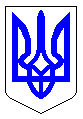 ЧЕРКАСЬКА МІСЬКА РАДАВИКОНАВЧИЙ КОМІТЕТРІШЕННЯВід 17.08.2018 № 684Про розгляд скарги напостанову адміністративної комісіївиконавчого комітету Черкаської міськоїради від 11.07.2018 № 235Розглянувши скаргу Кулагіної Валентини Петрівни від 12.07.2018        № 12342-01-18 на постанову адміністративної комісії виконавчого комітету Черкаської міської ради від 11.07.2018 № 235 про адміністративне стягнення, перевіривши законність і обґрунтованість винесеної постанови, відповідно до статті 40 Закону України “Про місцеве самоврядування в Україні”, керуючись статтями 288, 289, 293 Кодексу України про адміністративне правопорушення, виконавчий комітет Черкаської міської радиВИРІШИВ:    1. Постанову адміністративної комісії виконавчого комітету Черкаської міської ради  від 11.07.2018 № 235 про накладання штрафу скасувати, скаргу Кулагіної В.П. задовольнити.     2. Контроль за виконанням рішення покласти на начальника управління інспектування Черкаської міської ради Косяка В.П.Міський голова				            	                        А.В. Бондаренко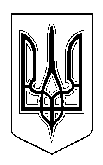 виконавчий комітет Черкаської міської радиадміністративна комісія. Черкаси, вул. Б.Вишневецького,36, кім.210, тел/факс: 36-05-73ПОЯСНЮВАЛЬНА ЗАПИСКАдо проекту рішення міської ради «Про розгляд скарги на постанову адміністративної комісії виконавчого комітету Черкаської міської ради від 11.07.2018 № 235 »	12.07.2018 року до виконавчого комітету Черкаської міської ради надійшла скарга від Кулагіної Валентини Петрівни № 12342-01-18  на постанову адміністративної комісії від 11.07.2018 № 235 про адміністративне стягнення. 	У скарзі Кулагіна В.П. просить відмінити постанову адміністративної комісії  від 11.07.2018 № 235 про адміністративне стягнення. Вважаю, що заява не підлягає до задоволення, виходячи з наступного: 09.07.2018р. об 16 годині 38 хвилини зафіксовано факт неналежного утримання прилеглої території до ОСББ “Б. Шевченка”, а саме складування обрізаного гілля, що є порушенням п. 2.4.1 Правил благоустрою міста Черкаси, затверджених рішенням Черкаської міської ради від 11.11.2008 № 4-688, за що передбачена адміністративна відповідальність за ст. 152 КУпАП. Крім того, Кулагіна В.П. в своїх поясненнях у протоколі про адміністративне правопорушення визнає факт порушення, а саме несвоєчасного вивезення обрізаного гілля.За результатами розгляду матеріалів наданих адміністративній комісії  у присутності правопорушника було прийнято рішення про притягнення її до адміністративної відповідальності у вигляді накладення штрафу у розмірі 850 гривень.Голова адміністративної комісії виконавчого комітету Черкаської міської ради						             В.П.Косяк  Мовчан М.В.36-05-73